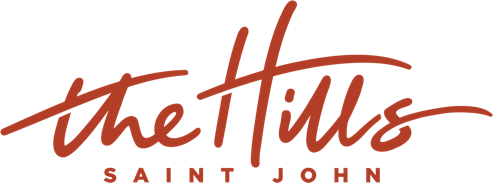 FOR IMMEDIATE RELEASE: August 8, 2019
CONTACT: David Adams, The Hills Villa Association President | 340-690-9404Reinvented Vacation Villas are now open as The Hills, Saint John.St. John, VI — A new management group has recently completed extensive renovations and upgrades to the former hurricane damaged Sirenusa property. The 22-villa destination has been elevated to new levels of sophisticated Caribbean charm and has rebranded as The Hills, Saint John.“The Hills is pleased to add to the increasingly robust room inventory for the U.S. Virgin Islands. Our multi family villas and the wide array of highly recommended restaurants and attractions on St. John make for the ultimate island getaway” said Villa Association President, David Adams. “We are looking forward to a very active season for The Hills and the people of St. John.”Nestled into the hillside above the bustling and eclectic harbor town of Cruz Bay, The Hills is a beacon welcoming visitors to the beautiful island of St. John. This modern day vacationer’s oasis is a lavish retreat from which to explore St. John and the U.S. Virgin Islands.“Our guests will find every detail has been beautifully refreshed. Rebuilt exteriors, lovely landscaping, and interior upgrades are just the beginning of the new experience of The Hills” said Adams.Built on 5 acres, The Hills residences are a mix of two-, three- and four-bedroom villas with spacious kitchens accented with marble, en suite baths with full body spray showers, beautifully appointed bedrooms, spacious high ceiling living areas, private verandas with expansive island and ocean views, and a selection of villas with private pools.Guest experiences have also been enhanced by the addition of The Clubhouse, a full service restaurant, bar and activities center adjacent to the community pool with panoramic views of the Caribbean and the many neighboring islands. A fully equipped Fitness Center awaits those who don’t take a break from fitness while vacationing.Details about The Hills and booking information can be found at TheHillsStJohn.com and on social media channels.